GIS in Water Resources	Exercise #3   Solution Part 1.1.1 Hand Calculations(i)  The standard ESRI surface slope function(ii)  The 8 direction pour point modelNote that the steepest 8 direction pour point model slope in direction 64 is:D8 slope = 0.10D8 flow direction = 641.2. Verifying calculations using ArcGISThe values at cell A of Slope = 15.4%, Aspect = 324.25 deg, PercDrop = 10% and FlowDir=64 correspond to the hand calculations.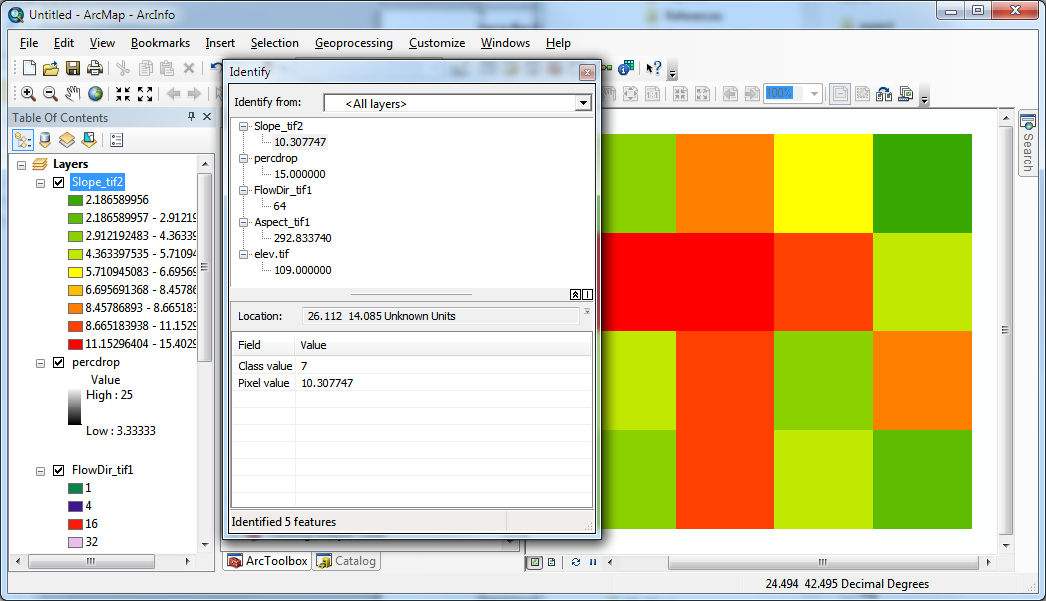 Other values are obtained similarly from identifying values in the ArcMap output. Table of ArcGIS computed quantitiesNote that for the Cell B above ArcGIS (at least my version) reports 15%, so if students report 15% they should not be penalized.  This appears to be a bug in ArcGIS, because based on the elevation values the percentage drop is 18%.1.3 Model Builder model to do the above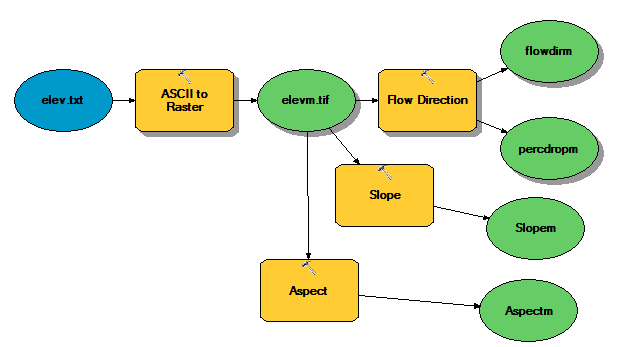 This tool is available on http://www.engineering.usu.edu/dtarb/giswr/2010/Ex3.tbx if you want to download and look at it.Table of data ranges from model output using the file demo.asc-1 for aspect is used to represent flat grid cellsPart 2.1. Loading the Data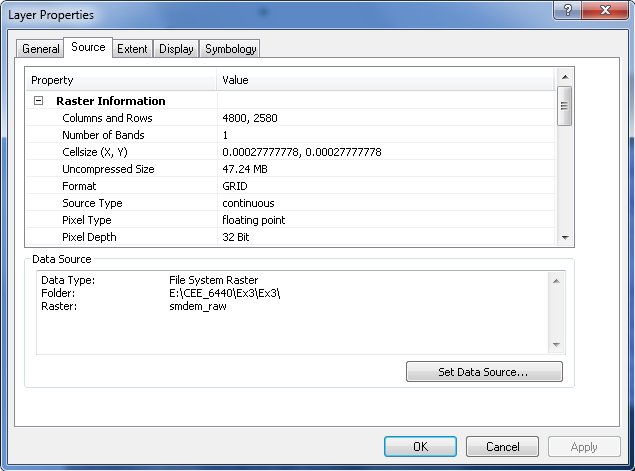 The number of columns and rows are 4800 and 2580 respectively,cell size in the N-S directions in m = , where in rad and Re (Earth radius).cell size in E-W direction must be adjusted for latitude.cell size =  where, = longitude difference, use =29.82° (average of top and bottom latitudes) and = 0.0002778;cell size E-W = 26.8 mSpatial reference information for the  elevation dataset DEM ‘smdem_raw’ is;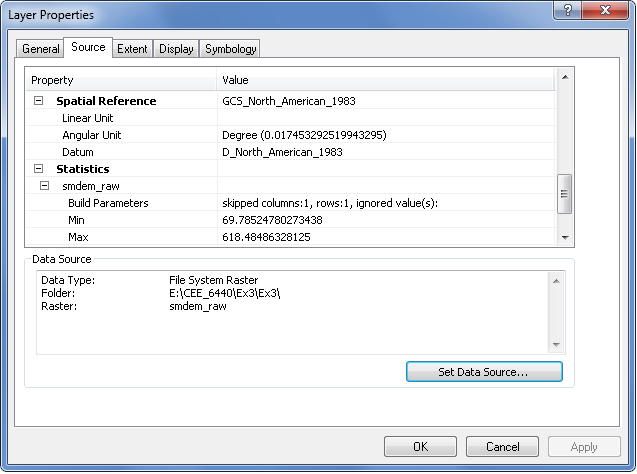 2. Projecting the DEM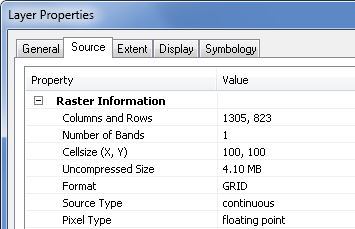 1305 columns, 823 rows. The minimum and maximum elevations in the  elevation dataset DEM ‘smdem_raw’ as well as the projected one ‘smdem’ are shown below. The difference in min and max is due to interpolation to a coarse grid.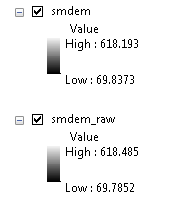 3. Exploring the DEM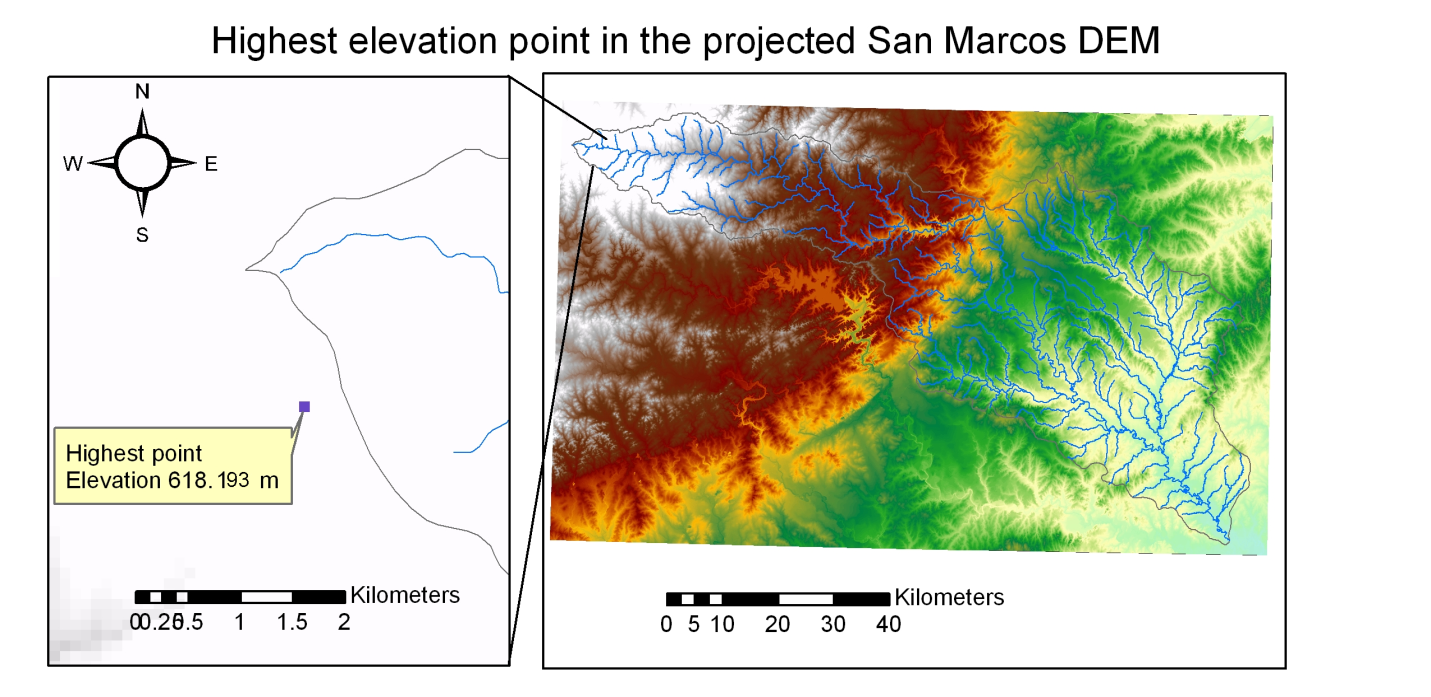 4. Contours and Hillshade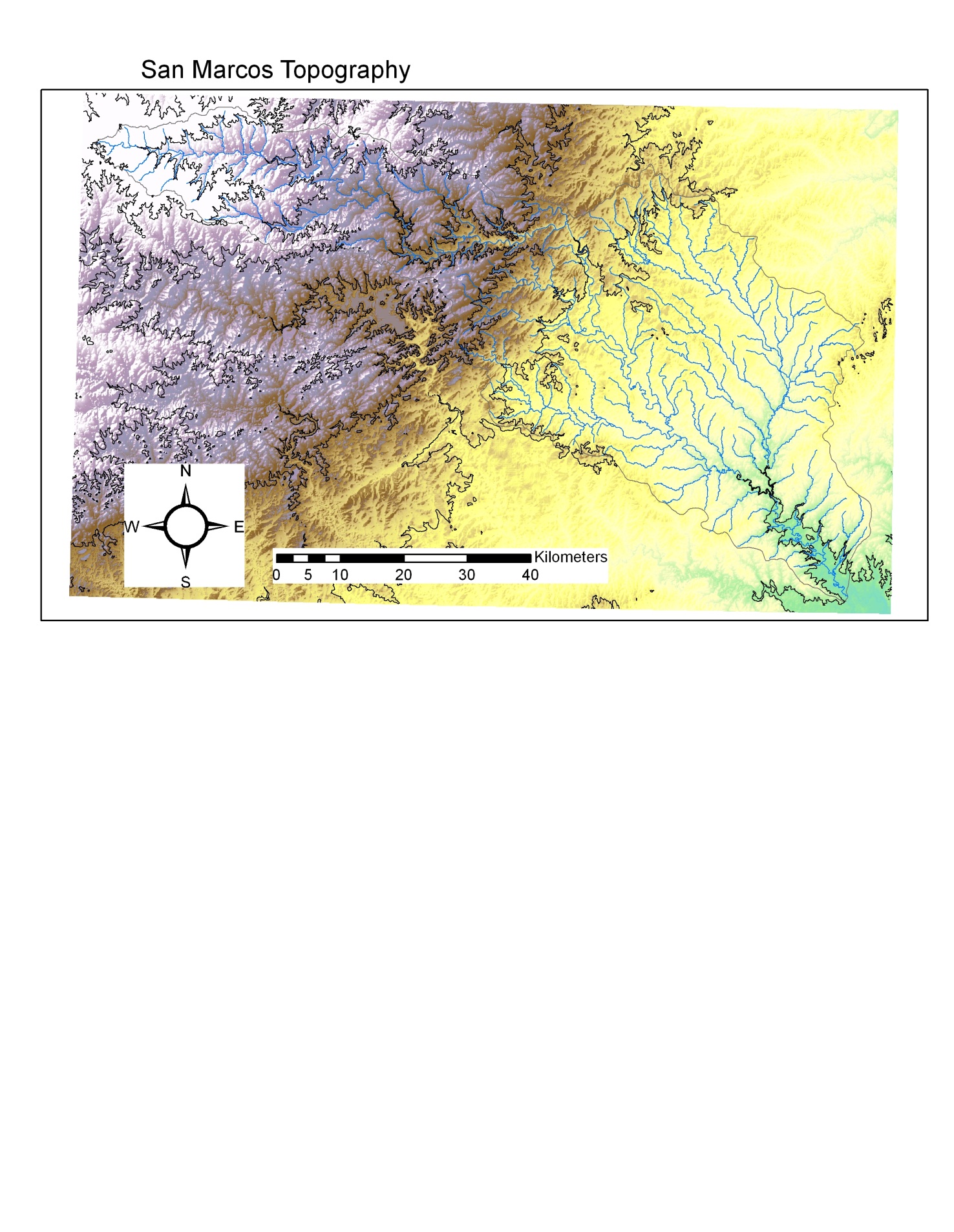 The layout above uses 100 m contours and the hillshade effect associated with the DEM to illustrate the San Marcos Topography.  5. Zonal Average CalculationThe subwatershed with highest mean elevation is Blanco above Wimberley (Note the point with the highest elevation is near the upper end of this subwatershed). The largest elevation range is found in the Blanco above Wimberley subwatershed too. 6. Calculation of Area Average Precipitation using Thiessen PolygonsThe highest mean precipitation is found for the San Marcos River at San Marcos and Blanco River near Kyle watersheds.  These are identical, because they are both in the same polygon.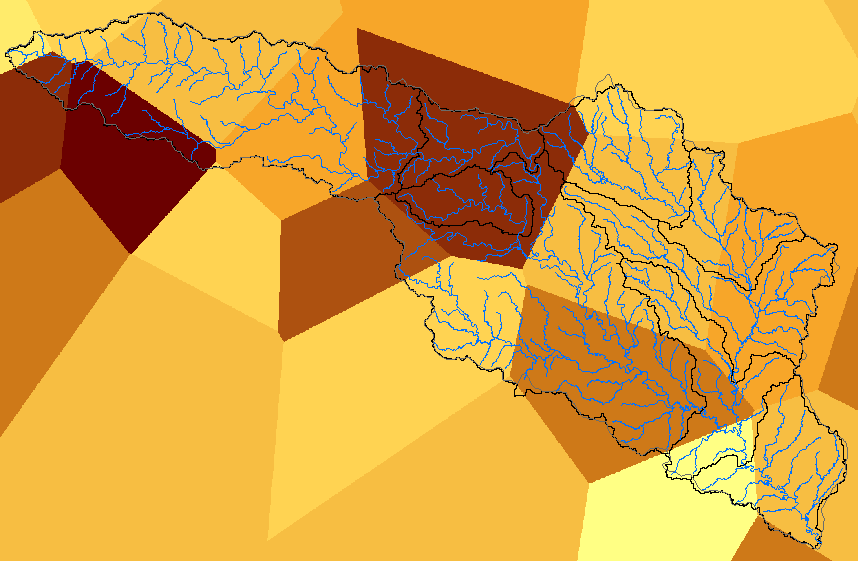 7. Estimate basin average mean annual precipitation using Spatial Interpolation/Surface fittingBlanco Rv nr Kyle, TX has the highest mean precipitation estimated from Tension Spline Interpolation. 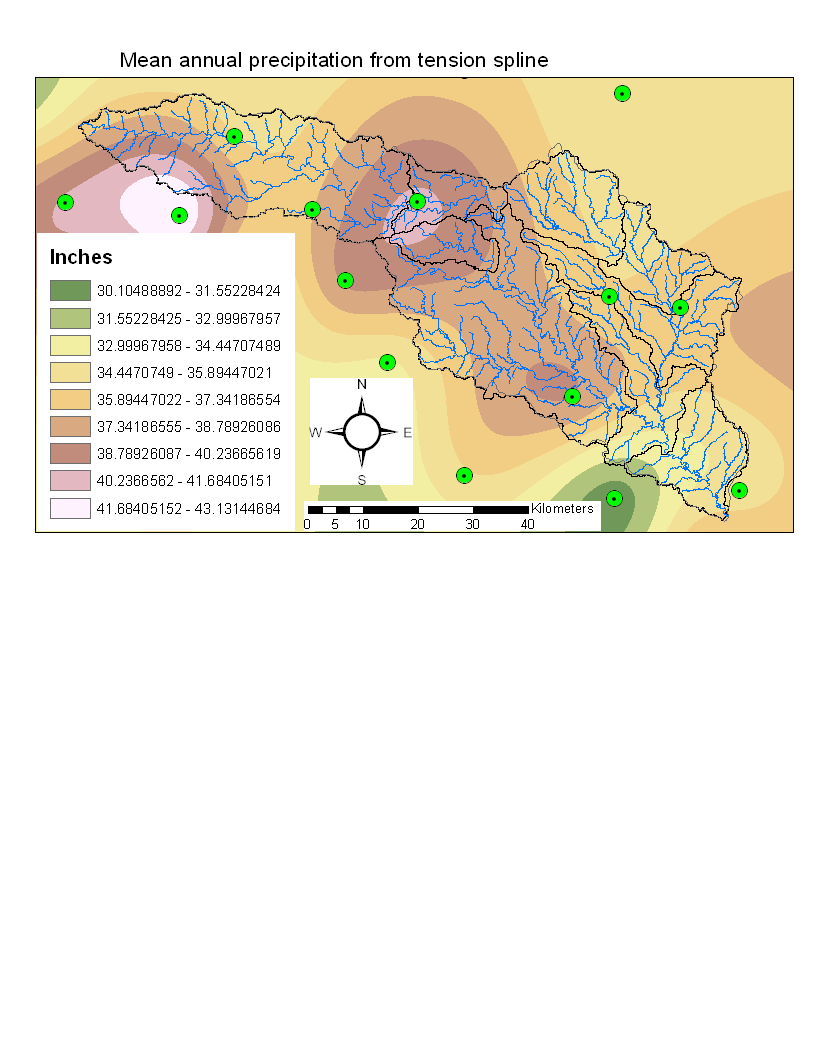 I also used Natural Neighbor Interpolation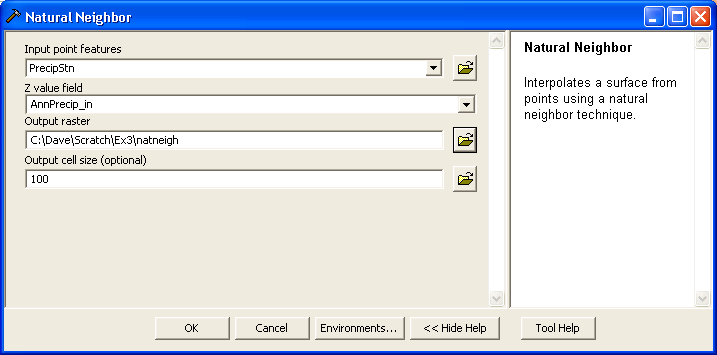 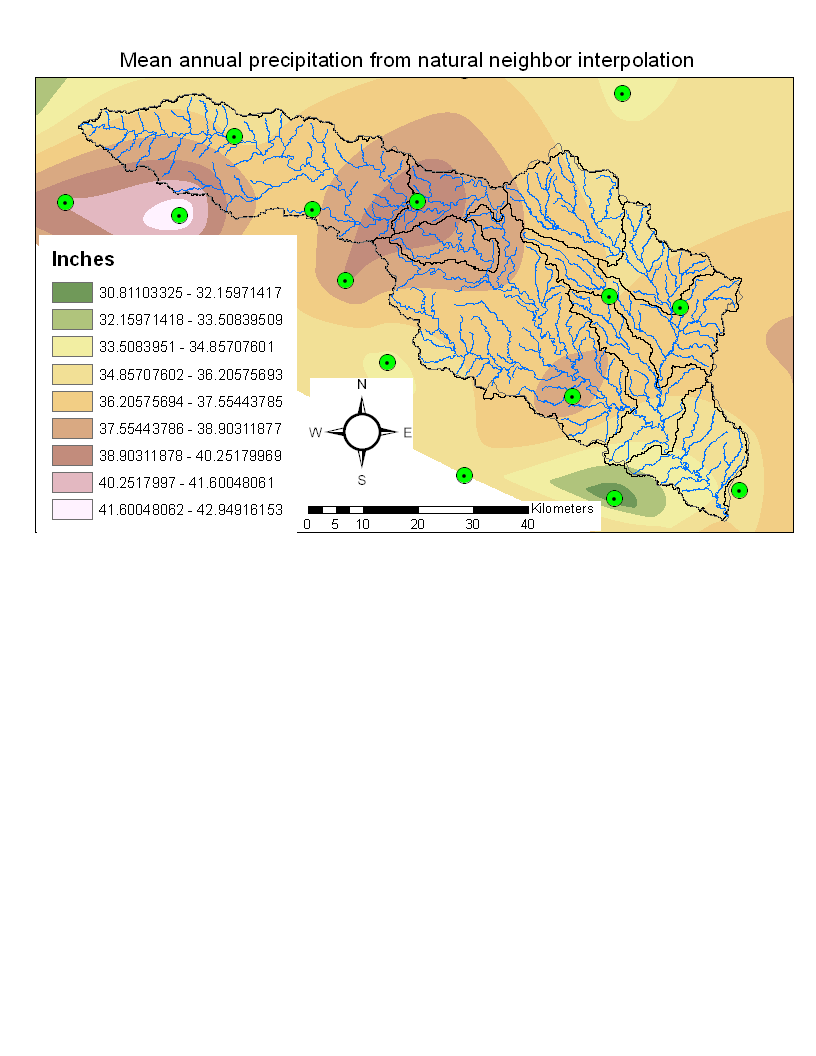 8.  Runoff CoefficientsThe following map shows stream gages at the outlet of each subwatershed 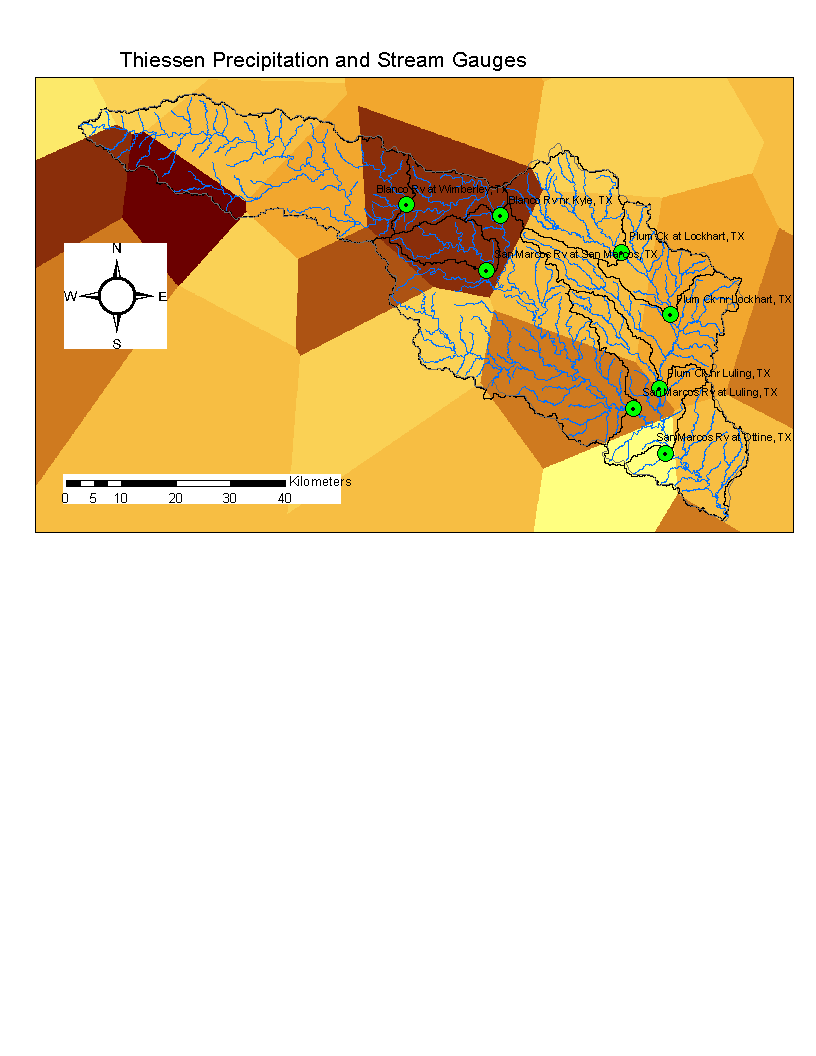 This indicates the following subwatersheds which comprise each watershedRunoff ratio calculations are in the following spreadsheet (embedded object so you can see calculations in electronic version)In the top table Precip volume is Mean precip * Area divided by 12 x 0.30482 to obtain volume in ft3.  In the bottom table Flow volume is obtained from flow in cfs by multiplying by 365.25*24*3600*3600.  The subwatersheds that comprise each watershed are identified and precip volume obtained by summing these.  Runoff ratio is then flow volume/precip volume.  The runoff ratio for the San Marcos river at San Marcos is anomalously high due to flow from springs that are fed by precipitation that recharges the Edwards Aquifer outside the watershed.  This anomalous high flow attenuates downstream.  Plum Creek at Lockhart is also in the vicinity of where the Edwards aquifer outcrops and has a slightly higher runoff ratio so likely gets some spring contributions too.  Over all the other watersheds, runoff ratio is pretty consistent between 0.11 and 0.15, which seems about right for this region.  CellABSlope15.40310.307Aspect324.25292.83Hydrologic Slope (Percentage drop)10%18%Flow Direction6464GridMinimumMaximumFlow Direction1128Hydrologic Slope (percentage drop)0.067%146.67%Slope0148.79%Aspect (degrees from north)-1360HydroIDNameElevation range (m)Elevation mean (m)330Plum Ck at Lockhart, TX136.727189.915331Blanco Rv at Wimberley, TX371.415418.636332Blanco Rv nr Kyle, TX207.755288.644333San Marcos Rv at San Marcos, TX214.879265.926334Plum Ck nr Lockhart, TX77.953150.198335Plum Ck nr Luling, TX113.106152.989336San Marcos Rv at Luling, TX308.916183.518337San Marcos Rv at Ottine, TX117.583131.471338San Marcos Subbasin112.168115.347HydroIDNameMean Precip (in) by Thiessen Polygons330Plum Ck at Lockhart, TX36.37331Blanco Rv at Wimberley, TX37.82332Blanco Rv nr Kyle, TX40.48333San Marcos Rv at San Marcos, TX40.48334Plum Ck nr Lockhart, TX36.45335Plum Ck nr Luling, TX36.56336San Marcos Rv at Luling, TX37.59337San Marcos Rv at Ottine, TX35.80338San Marcos Subbasin34.49HydroIDNameMean Precip (in) by Tension Spline330Plum Ck at Lockhart, TX36.22331Blanco Rv at Wimberley, TX37.89332Blanco Rv nr Kyle, TX39.79333San Marcos Rv at San Marcos, TX39.66334Plum Ck nr Lockhart, TX35.97335Plum Ck nr Luling, TX36.74336San Marcos Rv at Luling, TX37.99337San Marcos Rv at Ottine, TX35.87338San Marcos Subbasin34.52HydroIDNameMean Precip (in) by Natual Neighbor method330Plum Ck at Lockhart, TX36.56331Blanco Rv at Wimberley, TX37.58332Blanco Rv nr Kyle, TX39.24333San Marcos Rv at San Marcos, TX38.70334Plum Ck nr Lockhart, TX36.21335Plum Ck nr Luling, TX36.79336San Marcos Rv at Luling, TX37.26337San Marcos Rv at Ottine, TX36.18338San Marcos Subbasin35.07WatershedSubwatershedsPlum Ck at Lockhart, TXPlum Ck at Lockhart, TXBlanco Rv at Wimberley, TXBlanco Rv at Wimberley, TXBlanco Rv nr Kyle, TXBlanco Rv nr Kyle, TXBlanco Rv at Wimberley, TXSan Marcos Rv at San Marcos, TXSan Marcos Rv at San Marcos, TXPlum Ck nr Lockhart, TXPlum Ck nr Lockhart, TXPlum Ck at Lockhart, TXPlum Ck nr Luling, TXPlum Ck nr Luling, TXPlum Ck nr Lockhart, TXPlum Ck at Lockhart, TXSan Marcos Rv at Luling, TXBlanco Rv nr Kyle, TXBlanco Rv at Wimberley, TXSan Marcos Rv at San Marcos, TXSan Marcos Rv at Luling, TXSan Marcos Rv at Ottine, TXSan Marcos Rv at Ottine, TXBlanco Rv nr Kyle, TXBlanco Rv at Wimberley, TXSan Marcos Rv at San Marcos, TXSan Marcos Rv at Luling, TXPlum Ck nr Luling, TXPlum Ck nr Lockhart, TXPlum Ck at Lockhart, TX